Visual Design Stage 5 – sample critical and historical assessment task notification‘Woven in time and place’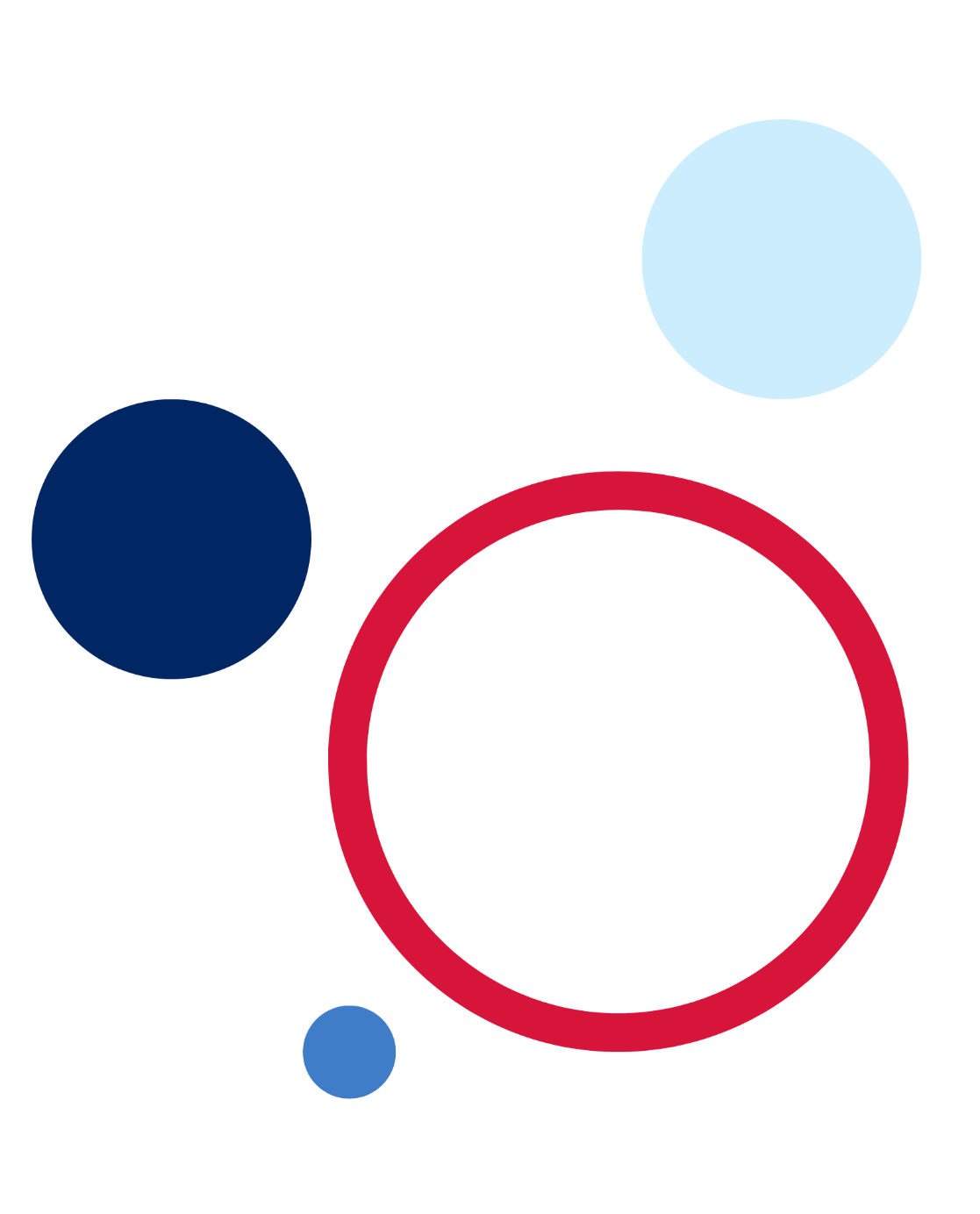 Task descriptionType of task: Critical/historical written responsesOutcomes being assessed: 5.7, 5.8, 5.9Suggested weighting: Up to 20%Students will examine Crossing Threads work ‘Undertow’ as part of the ‘Isolate Make’ (2020)’ project and exhibition at the Australian Design Centre as well as additional information on Crossing Threads’ website to develop short answer responses to the 3 questions below.QuestionsDescribe the ideas and actions of Crossing Threads to create Undertow.Explain how Crossing Threads have challenged traditional tapestry materials and processes.Examine the relationship between the designers, their world, their design artwork ‘Undertow’ and the audience.Submission detailsGuidelinesStudent responses are written with formal language.Responses are supported by relevant evidence.Responses demonstrate an informed understanding of practice, the structural and postmodern frames and conceptual framework.Marking guidelinesTable 1 – assessment marking guidelinesStudent support materialSee the Woven in time and place visual resource for samples, processes, and tutorials.ReferencesVisual Design 7–10 Syllabus © NSW Education Standards Authority (NESA) for and on behalf of the Crown in right of the State of New South Wales, 2004© State of New South Wales (Department of Education), 2023The copyright material published in this resource is subject to the Copyright Act 1968 (Cth) and is owned by the NSW Department of Education or, where indicated, by a party other than the NSW Department of Education (third-party material).Copyright material available in this resource and owned by the NSW Department of Education is licensed under a Creative Commons Attribution 4.0 International (CC BY 4.0) licence.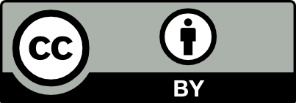 This licence allows you to share and adapt the material for any purpose, even commercially.Attribution should be given to © State of New South Wales (Department of Education), 2023.Material in this resource not available under a Creative Commons licence:the NSW Department of Education logo, other logos and trademark-protected materialmaterial owned by a third party that has been reproduced with permission. You will need to obtain permission from the third party to reuse its material.Links to third-party material and websitesPlease note that the provided (reading/viewing material/list/links/texts) are a suggestion only and implies no endorsement, by the New South Wales Department of Education, of any author, publisher, or book title. School principals and teachers are best placed to assess the suitability of resources that would complement the curriculum and reflect the needs and interests of their students.If you use the links provided in this document to access a third-party's website, you acknowledge that the terms of use, including licence terms set out on the third-party's website apply to the use which may be made of the materials on that third-party website or where permitted by the Copyright Act 1968 (Cth). The department accepts no responsibility for content on third-party websites.GradeMarking guideline descriptorsADemonstrates an outstanding understanding of visual design practice to account for designers' ideas, choices and actions.Critically analyses how contemporary design practice is informed by traditional materials and processes.Selects comprehensive examples to examine and interpret the relationships between artist, artwork, world and audience.BDemonstrates a thorough understanding of visual design practice to account for designers' ideas, choices and actions.Analyses how contemporary design practice is informed by traditional materials and processes.Selects high quality examples to examine and interpret the relationships between artist, artwork, world and audience.CDemonstrates a sound understanding of visual design practice to account for designers' ideas, choices and actions.Explains how contemporary design practice is informed by traditional materials and processes.Selects relevant examples to examine and explain the relationships between artist, artwork, world and audience.DDemonstrates a basic understanding of visual design practice to account for designers' ideas, choices and actions.Describes some aspects of how contemporary design practice is informed by traditional materials and processes.May select examples to discuss the relationships between artist, artwork, world and audience.EDemonstrates a limited understanding of visual design practice to account for designers' ideas, choices and actions.May identify some aspects of how contemporary design practice is informed by traditional materials and processes.Demonstrate a limited understanding of the relationships between artist, artwork, world and audience.